Order of PlayConduct of MatchesMatches will be 15 minutes each way with 5 minutes for half time, All competing teams must ensure they have two sets of numbered strips at this event.In the case of a colour clash, the FIRST named team will change shirts.Competing teams will be split into 2 Pools.3 Points will be awarded for a win and 1 point for a draw.Final places will be determined by the total number of pointsIn the event of a tie – the winner will be decided by goal difference. If this is also the same, the positions will be decided by goals scored then the best head to head record.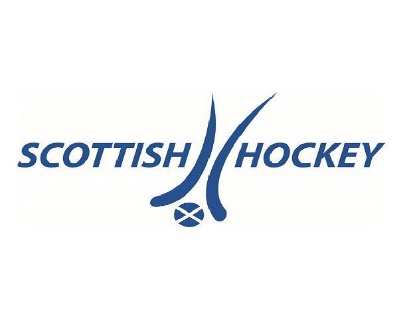 In the event of a Shootout in the placing games- 3 running penalties will be taken by each team.                     Sunday 27th January                     Sunday 27th January                     Sunday 27th January                     Sunday 27th JanuaryMain HallMain HallTimeCoaching Hall9.30Grove Menzieshill v Grange9.30Gordonians v Western Wildcats10.15Perthshire v Uddingston10.15Watsonians v Aberdeen Grammar School11.00Western Wildcats v Grove Menzieshill11.00Grange v Gordonians11.45Watsonians v Perthshire11.45Aberdeen Grammar School v Uddingston12.30Gordonians v Grove Menzieshill12.30Western Wildcats v Grange13.15Perthshire v Aberdeen Grammar School13.15Uddingston v Watsonians13.50BREAKBREAK14.20A1 v B214.15B4 v A415.00B1 v A215.00A3 v B316.00Loser (A1 v B2) v Loser (B1 v A2)16.45Winner (A1 v B2) v Winner (B1 v A2)17.30PRESENTATIONSPRESENTATIONSPRESENTATIONSPool APool BGrove MenzieshillPerthshireWestern WildcatsUddingstonGrangeAberdeen Grammar SchoolGordoniansWatsonians